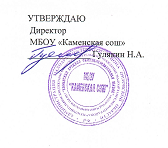         Приказ №  69       от 01.09.2023г.Режим работы «Школы будущего первоклассника» МБОУ «Каменская сош» в 2023-2024 учебном году 15.20-15.30  - Прием детей. Подготовка к занятию. 15.30-15.50  - Первое занятие. 15.50-16.00 - Организованная перемена. 16.00-16.20 - Второе занятие. 16.20-16.30 - Организованная перемена. 16.30-16.50 - Третье занятие. 16.50-17.00 - Работа с родителями. Уход детей домой. 